Healthy Eating Plate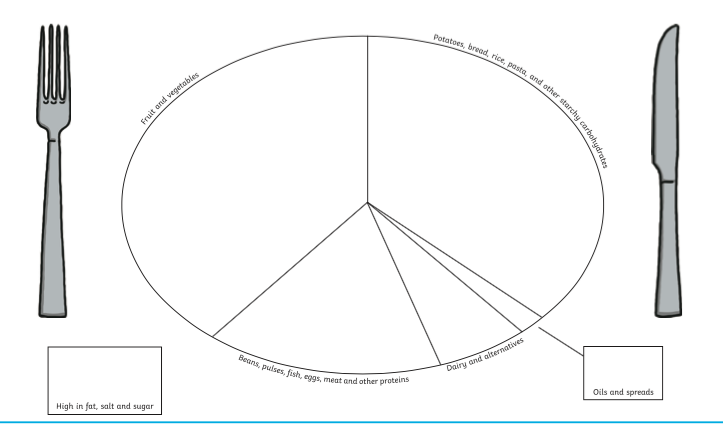 